Algonquin Rotary Club 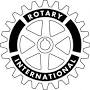 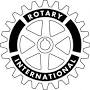 Fund for July 2017 Flood Relief September 15, 2017 Dear Neighbor:
Algonquin Rotary Club is working with Algonquin Founders’ Days/River Relief Benefit. Thanks to funds collected at Algonquin Founders’ Car Show/Cruise Night, many anonymous donors, and the River Relief Benefit. Algonquin Rotary Club is offering funds to help relieve the financial hardships caused by the recent natural disaster in our community, the flood of July 2017. While a finding of distress does not require families and individuals to be in a state of poverty or destitution, this Flood Relief is intended to assist those who are facing the most severe financial hardship. Therefore those determined to have the greatest need will be given a higher priority in our process. Funds will be processed by Algonquin Rotary Club and are intended to meet immediate needs for necessary household furnishings, appliances, food and utilities, as well as cleanup and repair or reimbursement of expenses. If you live in Algonquin and have experienced losses due to the flood of July 2017, please fill out the application that accompanies this letter and return it to the Algonquin Rotary Club Flood Relief, P.O. Box 111, Algonquin, IL 60102, by Friday, October 6, 2017. Flood Relief Committee Co-Chair Contact
Attention: Helen Jost or Peggy Lackman
Algonquin Rotary Club Email Address: Algonquinrotary@gmail.com With empathy and a desire to serve, 